Муниципальное дошкольное образовательное учреждение«Детский сад №86 комбинированного вида»Конспект занятия «Составление описательного рассказа о дереве»Учитель-логопед: Форкина Е. Е.Составление описательного рассказа о дереве Цели:коррекиионно-образовательная:- обучать детей составлению описательного рассказа с опорой на схему;коррекиионно-развиваюшие:- закреплять у детей правильное употребление в речи относительных прилагательных;- развивать умение задавать вопросы и отвечать на них;- обобщать знания о деревьях;
          коррекиионно-воспитательная:- воспитывать бережное отношение детей к природе.Оборудование: предметные картинки (ель, береза), схема описания деревьев, листья и ветки деревьев, книга.Предварительная работа: чтение литературных текстов Л.Н. Толстого «Дуб и орешник», А.С. Пушкина «Унылая пора»; изготовление поделок из природного и бросового материала; игра «Чего много?» (образование родительного падежа множественного числа существительных бук, дуб, липа, тополь, ясень, осина), экскурсия в парк и сбор осенних листочков и веточек.Ход занятия1. Организационный момент.Игра «Узнай дерево по листу, веточке» Дети с листочками и веточками от разных деревьев парами заходят в группу, задают друг другу вопросы и отвечают на них полным ответом. Например: «Чей это листок?» («Это листок клена, он кленовый».) «Чья это ветка?» («Это ветка березы, она березовая».) (Аналогично проводится работа с другими листьями и ветками.) Затем логопед рассказывает о том, как можно сохранить листья (изготовление гербария) — вкладывание листьев в книгу.2. Объявление темы.Листья и ветки мы рассмотрели, а сейчас расскажем о деревьях.3. Беседа по предметным картинкам с опорой на схему.- Рассмотрите картинку.- Как называется это дерево?- Какое оно по величине?- Где чаще всего растет? - Из каких частей состоит? - Какую пользу может принести людям? - Как изменяется в разные времена года? - Что можно сделать из этого дерева? 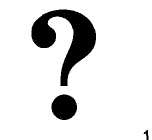 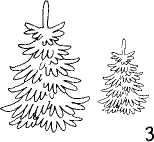 - Почему люди сажают деревья на улицах города?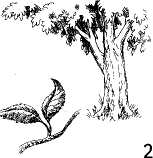 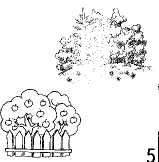 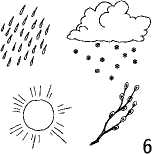 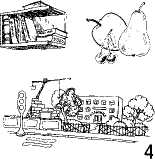  4. Физкультминутка.А сейчас вы изобразите листочки на деревьях, которые качает ветерок.Осенние листочки на веточках сидят. Осенние листочки ребятам говорят: Осиновый: а-а-а! Рябиновый: и-и-и. Дубовый: о-о-о! Березовый: у-у-у.5. Рассказ по схеме.Логопед предлагает образец рассказа: «Сейчас я составлю рассказ по схеме из ваших ответов, а затем вы попробуете составить свои рассказы о других деревьях».Примерный рассказЭто береза. У нее белый, тонкий, стройный ствол. На ветках листья округлой формы. Питается береза с помощью корней. Береза — это большое лиственное дерево. Чаще всего растет в лесу. В городе люди сажают березы, чтобы сделать воздух чистым. Из коры березы делают различные поделки. Весной на березе появляются почки, которые превращаются в листочки. Зеленой береза стоит все лето. Осенью листья желтеют и опадают. Зимой голые ветки покрыты снегом.6. Рассказы детей.Например: о ели, клене, дубе и т.д.   7. Итог занятия.- О каких деревьях говорили?- Какие бывают деревья?- Что люди могут сделать из дерева?Дует легкий ветер — листочки едва шевелятся.Дети имитируют легкое дуновение ветра и слегка шевелят пальцами.Сильный ветер — качаются деревья.Наклоны туловища.